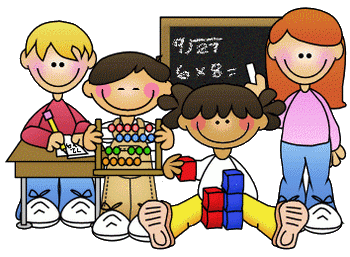 Primary 2 Homework – Week Beginning 16th November 2020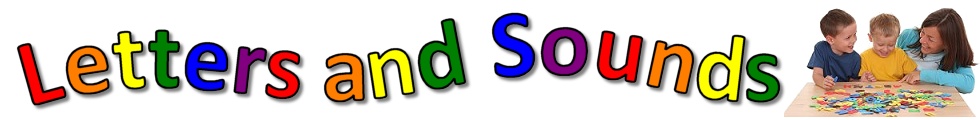 LiteracyPhonicsRevise the sound ew (as in grew).Write 3 words with the sound in them.  Common Wordswhat                   many                       soon                         bookWrite words 3 times each then pick one word and write it in a sentence.ReadingRead a book or a magazine that you have at home.  Talk about the story with an adult.  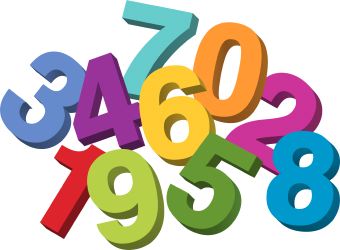 MathsRevise counting on and back within 30. Use Sumdog or Education City to play some number games. 